THIS CALENDAR IS SUBJECT TO CHANGE… PLEASE REFER TO DAILY PROGRAMS LOCATED ON THE WINGS.SUNDAYMONDAYTUESDAYWEDNESDAYTHURSDAY FRIDAYSATURDAYROOM LEGEND:(W) WINGS(B) BRITANNIA(FL) FRONT LOUNGE(FP) FRONT PATIO(G) GLENMORE(GC) GARDEN COURT(H) HERITAGE(LIB) LIBRARY(R) RIDEAU(TW) THERAPY WING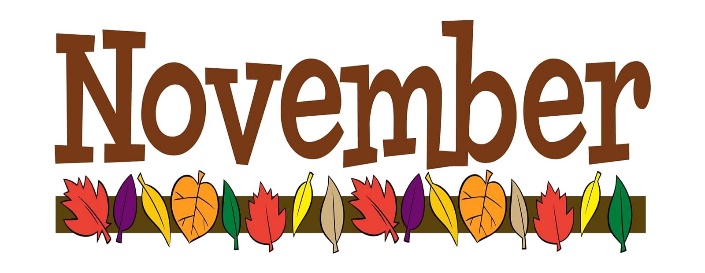 1     9:45 CATHOLIC MASS (TW)10:15 OUTING TO LUNCHBOX THEATRE“BRAVE GIRL” (FL)1:30 Card Bingo (TW)2:15 Strathcona Students Pick (TW)4:00 Brain Games (LIB)6:30 Sing N’ Be Happy (TW)TODAY WE WELCOME DANIELLE, OUR NEW RECREATION THERAPIST TO THE RECREATION DEPARTMENT!2    9:45 Painting (TW)10:30 Java Music Club (LIB)10:45 Good Ol’ Days (FL) 11:45 Connect 4 (R)2:30 REMEMBRANCE DAY TEA GATHERING! (TW)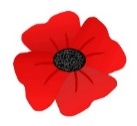 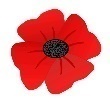 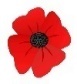 3 8:00 Men’s Breakfast Club (TW)10:30 Shuffleboard (TW)1:30 Trivial Pursuit (LIB)42:30ST. ANDREW’S UNITED CHRUCH SERVICE (TW)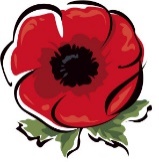 511:00 Get To Know You (R)11:00 News & Views (H)12:30 LIBRARY CART WITH PAM (W)1:30 Let’s Get A Move On (LIB)2:30 WELCOME & BIRTHDAY PARTY WITH RANDY POIRIER (DR)6:30 Shuffleboard (TW)6 9:15 Get To Know You (H)10:30 REMEMBERANCE DAY SERVICE PRESENTED BY THE LEGION (TW)1:30 Ball Toss (G)2:00 Let’s Chat (FL)2:15 Who Am I ? (LIB)3:45 Crib Club (TW)6:30 SING ALONG WITH RAYMOND AND LARRY (TW)             710:00 ANGLICAN CHURCH SERVICE (TW)10:00 Let’s Chat (H)10:30 Balloon Badminton (B)10:45 News & Views (G)11:15 Good Ol’ Days (R)12:30-3:00 POSSIBLE YES OR NO VOTE FOR CALGARY HOSTING 2026 WINTER OLYMPICS (LIB)1:15 Shuffleboard (TW)1:30 Music Therapy Visits (W)2:15 Shuffleboard (TW)8     9:45 CATHOLIC MASS (TW)10:45 OUTING TO RED LOBSTER (TW)2:00 Beach Ball Volleyball (TW)4:00 This Day In History (FL)4:00 What Am I? (LIB)6:30 Sing N’ Be Happy (TW)9      9:45 Painting (TW)10:30 Java Music Club (LIB)11:45 Connect 4 (R)2:30 ICE CREAM PARLOUR (TW)2:30 Chair Yoga (LIB) 108:00 Women’s Breakfast Club (TW)10:30 Trivial Pursuit/Brain Games (LIB)1:30 Noodle Ball (TW)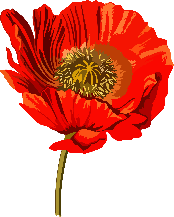 SUNDAYMONDAYTUESDAYWEDNESDAYTHURSDAYFRIDAYSATURDAY11TODAY ISREMEMBRANCE DAY!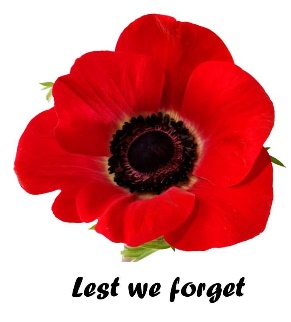 12        9:00 Let’s Get A Move On (TW)11:00 News and Views (LIB)2:00 Shuffleboard (TW) 4:00 Get To Know You (R)13 9:45 Creative Movement (R)10:30 Ball Toss (G)11:00 Get To Know You (H)12:45 OUTING TO CENTURY BOWLING (TW)2:00 Baking (TW)  2:15 Trivial Pursuit (LIB)3:45 Crib Club (TW) 6:30 SING ALONG WITH RAYMOND AND LARRY (TW)             14     9:45 Connect 4 (R)10:15 Carpet Bowling (TW)10:30 Good Ol’ Days (FL)10:45 Brain Games (LIB)1:15 Shuffleboard (TW)1:30 Music Therapy Visits (W)2:30 HAPPY GANG CHOIR (DR)15      9:45 CATHOLIC MASS (TW)10:45 LUNCH OUTING TO THE OLD SPAGHETTI FACTORY (TW)1:30 Card Club (TW)2:15 Strathcona Students Pick (TW)4:00 Math Quiz (LIB) 6:30 Sing N’ Be Happy (TW)16  9:45 Painting (TW)10:30 Java Music Club (LIB)11:45 Connect 4 (R) 3:00 BERNADETTEENETERTAINS DURING TEA TIME (DR) 17 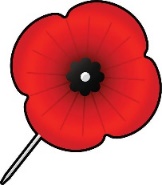 182:00CHURCH OF GOD CHURCH SERVICE(TW)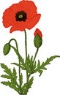 19          10:00 LIBRARY CART WITH PAM (W)11:00 News & Views (H)1:45 Let’s Get A Move On (LIB)2:45 Creative Expressions (TW)6:30 SING ALONG WITH RAYMOND AND LARRY (TW)20   HAPPY INTERNATIONAL           
               CHILDREN’S DAY9:45 Creative Movement (LIB)10:30 Ball Toss (G)11:00 Get To Know You (H)12:45 OUTING TO THE DEERFOOT INN CASINO (TW)2:15 Sing With Me (LIB)21        10:15 Carpet Bowling (LIB) 1:15 Shuffleboard (TW)1:30 Music Therapy Visits (H/G)2:00 Closed Music Therapy Session R/B (LIB)2:15 Shuffleboard (TW)22          9:45 CATHOLIC MASS (TW)10:45 TIM HORTONS GET TOGETHER (TW)1:30 Card Bingo (TW)2:15 Strathcona Students Pick (TW)2:30 How’s It Spelled? (LIB)4:00 Bible Study (LIB)6:30 Sing N’ Be Happy (TW)23        9:45 Painting (TW) 10:30 Java Music Club (LIB)11:45 Connect 4 (R)2:30 RICK KELLY ENTERTAINS (TW)24 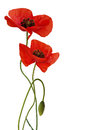 252:00ST. PETER’S ANGLICANCHURCHSERVICE(TW)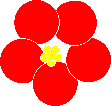 26   9:45 RESIDENT & FAMILY COUNCIL MEETING (LIB)11:00 News & Views (H)1:45 Let’s Get A Move On (LIB)2:45 Creative Expressions (TW)4:00 Get To Know You (R)6:30 SING ALONG WITH RAYMOND AND LARRY (TW)27         9:45 Creative Movement (LIB)9:45 SHOPPING AT SOUTH CENTRE MALL (TW)11:00 Get To Know You (H)2:00 Let’s Chat (FL)2:15 Music Appreciation (TW)3:45 Crib Club (TW)6:30 Shuffleboard (TW) 28    10:15 Carpet Bowling (TW)1:15 Shuffleboard (TW)1:30 Music Therapy Visits (H/G)2:00 Closed Music Therapy Session R/B (LIB)2:15 Good Ol’ Days (FL) 2:15 Shuffleboard (TW)29                                     9:45 CATHOLIC MASS (TW)      10:45 LUNCH OUTING TO A&W (TW)1:30 Card Club (TW)2:15 Strathcona Students Pick (TW)2:30 Popular Sayings (LIB)4:00 Bible Study (LIB) 6:30 Sing N’ Be Happy (TW)309:45 Painting (TW)10:30 Java Music Club (LIB)10:45 Let’s Chat (FL)11:45 Connect 4 (R) 2:15 ERNA PLAYS PIANO (TW)2:30 Rhythm Band (LIB) 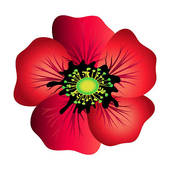 